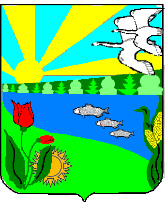 Волгоградская область             Песковатское сельское поселение Городищенского муниципального района   х.Песковатка Городищенского муниципального района Волгоградской области  тел. (268) 4-11-17                                                                                                                                                                ПОСТАНОВЛЕНИЕОт  28.  12. 2020 г.                                                                              №_101_Об утверждении плана мероприятийВ целях подготовки к весенне-летнему пожароопасному периоду 2021г.ПОСТАНОВЛЯЮ:1.Утвердить план по реализации мероприятий в период подготовки и прохождения пожароопасного сезона 2021 года на территории Песковатского сельского поселения (приложение № 1)2.Настоящее постановление подлежит обнародованию и размещению на официальном сайте администрации Песковатского сельского поселения. 3.Контроль за исполнением данного постановления оставляю за собой. Глава Песковатского  сельского поселения                                                                  А.А. ТоршинПриложение № 1 К Постановлению АдминистрацииПесковатского сельского поселения                                                                                                                                                                          От  28.12.2020 г.  № 101    ПЛАНПо реализации основных мероприятий в период подготовки и прохождения пожароопасного сезона 2021 года на территории Песковатского сельского поселения№ п/пМероприятиеСроки исполнения1Принять меры по недопущению проведения выжигания сухой травянистой растительности на землях запаса и сельскохозяйственного назначения с нарушениями требований пожарной безопасности, установленных правилами противопожарного режима в Российской Федерации и приказом МЧС России от 26.01.2016 № 26 «Об утверждении порядка использования открытого огня и разведения костров на землях сельскохозяйственного назначения и землях запаса»В течение пожароопасного сезона2Организовать систематическую разъяснительную работу с населением по вопросам соблюдения правил пожарной безопасности, профилактике случаев неосторожного обращения с огнем в быту, по доведению до населения правил безопасного поведения на природе, а также информирование населения о складывающейся обстановке с пожарами, действиях при угрозе возникновения чрезвычайных ситуаций, связанных с природными пожарамиВ течение пожароопасного сезона3Провести заседания комиссий по ЧС и ПБ по вопросам подготовки к летнему пожароопасному периоду 2021 года с выработкой механизмов реализации в полном объеме возложенных полномочий по обеспечению первичных мер пожарной безопасности в границах поселенияМарт-апрель4В случае повышения пожарной опасности, в рамках возложенных полномочий издавать муниципальные правовые акты об установлении на соответствующих территориях особого противопожарного режима, предусматривающие с учетом проведенного анализа причин и условий, способствовавших осложнению пожарной обстановки, принятие дополнительных требований пожарной безопасности на данных территорияхВ течение пожароопасного сезона5В случае осложнения обстановки с пожарами, а также в целях оперативного реагирования на возникающие пожары, организовать дежурства должностных лиц администрации Песковатского сельского поселенияВ течение пожароопасного сезона6Организовать в пределах предоставленных полномочий проведение работ по противопожарному обустройству полос отвода автомобильных дорог ( очистка, окос сухой растительности), в том числе по недопущению выжигания сухой травы, разведения костров, сжигания хвороста, порубочных остатков и горючих материалов в указанных зонахВ течение пожароопасного сезона7Осуществить очистку территории поселения от сухой растительности, горючих отходов и мусора в пределах противопожарных расстояний между зданиями, а также участков, прилегающих к жилым домам и иным постройкамАпрель-май8Провести опашку границ Песковатского сельского поселенияАпрель-май9Привести в исправное состояние пожарные гидранты, пожарные водоемы. Выполнить подъезды с твердым покрытием к естественным водоемамМай10Обеспечить средствами звуковой сигнализации для оповещения людей на случай пожарамай11Принять меры по ликвидации и недопущению размещения на территории общего пользования поселения свалок горючих отходовВ течение пожароопасного сезона12Взять на учет места проживания многодетных семей, неблагополучных семей, имеющих на иждивении несовершеннолетних детей, одиноких престарелых граждан и инвалидовмай13Усилить проведение адресной работы (проведение рейдовых мероприятий)  с многодетными семьями, семьями, находящимися в социально опасном положении, неблагополучными семьями, имеющими на иждивении несовершеннолетних детей, направленной на повышение культуры безопасного поведения, необходимость строгого соблюдения правил пожарной безопасности в быту, исключение случаев оставления детей без присмотра. Особое внимание обратить на жилые дома с низкой пожарной устойчивостьюВ период подготовки и прохождения пожароопасного сезона14Организовать проведение в образовательных организациях «Уроки пожарной безопасности»В период подготовки и прохождения пожароопасного сезона15Организовать в организациях, осуществляющих досуг детей проведение культурных мероприятий, направленных на предупреждение пожаров от детской шалости с огнемВ период подготовки и прохождения пожароопасного сезона16Провести беседу с сельскохозяйственными товаропроизводителями Песковатского сельского поселения по вопросам противопожарной безопасности на землях сельскохозяйственного назначения, в том числе в период проведения уборочной компании 2021 г., а также по запрету проведения сжигания сухой растительности и пожнивых остатков на землях сельскохозяйственного назначенияДо 01 апреля17 Проработать вопрос противопожарного обустройства, включая уборку травянистой растительности, территорий земельных участков, в тои числе домовладений не эксплуатируемых длительное время, либо бесхозных, создающих в случае пожара непосредственную угрозу распространения огня на прилегающие строения и территорииДо 01 апреля18Организовать проведение работ по очистке прибрежных территорий водных объектов от сухой растительности и камышаДо 01 апреля, далее в течении пожароопасного сезона19Организовать доведение до правообладателей земельных участков, расположенных в границах населенных пунктов, их обязанность по регулярной уборке мусора и покосу травы в границах земельных участковДо 01 апреля